LA ASIGNACIÓN DE RECURSOSLas sociedades siempre han tenido que idearse métodos que les permitan solucionar el problema de la asignación de los recursos escasos; lo que ha llevado a la creación de múltiples reglas de asignación.Incluso la ausencia de reglas puede llegar a convertirse en una regla en sí misma; éste sería el caso de sociedades que operan bajo “la ley del más fuerte”; allí, cada cual toma los recursos en la medida en que su fuerza le permita pasar por encima de los demás. A pesar de que este método violento pueda convertirse en una regla, es inevitable que derive en una sociedad que está en permanente conflicto de unos contra otros. Estas luchas constantes terminarían llevando a que se desperdicien más recursos de los que realmente se disfrutan; además, eliminan los incentivos para generar y acumular riqueza. Si en cualquier momento alguien puede pegarme con un garrote en la cabeza y llevarse todo cuanto tengo, voy a preferir no esforzarme por trabajar y por acumular riqueza. Por este motivo las sociedades humanas nos hemos preocupado por diseñar sistemas que nos permitan asignar los recursos sin necesidad de acudir a la fuerza, y que además no eliminen los incentivos para producir y para mejorar como sociedad.Un método muy común en nuestras sociedades para la asignación de los recursos es el mercado: en este sistema, la producción de los bienes y servicios se encuentra principalmente en manos de la empresa privada. Hay productores que acuden al mercado para vender bienes y servicios, otros, como consumidores, van al mercado buscando satisfacer sus necesidades mediante la compra de bienes y servicios; así, se compra y se vende a unos precios que se determinan en el mercado y se asignan los recursos que posee la sociedad.Otro método muy conocido para asignar los recursos de la sociedad consiste en la existencia de un gobierno que tome las decisiones por todos. En este caso, al gobierno se le da la facultad de decidir sobre lo que se debe producir, quién debe producir y cómo se debe distribuir esta producción.En muchos casos, este método de asignación busca que los productos vayan a quien más los necesita y no a quienes estén en mejores condiciones para competir por ellos; un ejemplo de asignación por medio del gobierno es las economías centralmente planificadas.Dos métodos de asignación de recursos: el mercado y el gobierno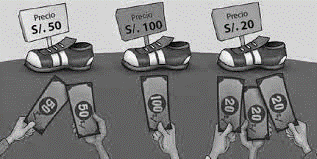 La economía de mercadoEstados Unidos es reconocido por tener una economía fundamentada en el sistema de mercado. En este sistema la propiedad privada desempeña un papel fundamental, lo que significa que los recursos deben estar en manos de las empresas y personas particulares; así, el sector  privado es el encargado de producir los bienes y servicios que necesita la sociedad y, por tanto, también es quien toma las decisiones sobre cómo y cuánto producir.El sistema de mercado tiene tres características fundamentales: la competencia, la libertad de elección y el interés personal.La competencia significa que las empresas deben competir para atraer más consumidores y recibir más ganancias; los trabajadores deben competir para lograr mejores trabajos e ingresos más altos; y los consumidores deben competir para estar en la capacidad de consumir los bienes que desean.La libertad de elección se refiere a que las empresas tienen la libertad de utilizar sus recursos como mejor lo consideren; así mismo, los trabajadores pueden elegir cualquier trabajo que esté dentro de sus capacidades, y por su parte, los consumidores buscan satisfacer sus necesidades eligiendo libremente los bienes y servicios que puedan adquirir con su ingreso. Por último, el interés personal implica que los empresarios siempre van a producir para aumentar su beneficio; los trabajadores van a trabajar por la remuneración que reciben, y los consumidores van a buscar obtener la máxima satisfacción adquiriendo bienes y servicios al menor precio posible.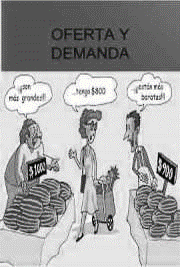 En el sistema de mercado se busca que el gobierno interfiera lo menos posible en la economía; pero, aún en sociedades como la estadounidense que defienden el libre funcionamiento del mercado, siempre va a ser necesaria la existencia del gobierno, pues hay tareas que no se pueden dejar en manos del mercado (como por ejemplo la seguridad nacional y la justicia).Las economías centralmente planificadasActualmente la mayoría de los países del mundo viven bajo el sistema económico de mercado. Como ya se dijo, este esquema implica que la producción está en manos de la empresa privada, en el que cada cual compra y vende bienes y servicios a unos precios que se fijan en el mercado, y de esta forma se asignan los recursos.Sin embargo, esta no es la única manera en que puede funcionar un sistema económico. Existen formas alternativas, como por ejemplo, las economías centralmente planificadas: el caso más relevante de este sistema de asignación lo constituyen los países comunistas, la mayoría de los cuales ya hicieron la transición hacia el sistema de mercado. La idea del sistema comunista surgió a comienzos del siglo XIX como respuesta al desarrollo del capitalismo moderno, es decir, a la economía de mercado; sin embargo, se pueden encontrar varios antecedentes a lo largo de la historia. El comunismo es un sistema político y económico en el que se busca que los principales recursos y medios de producción pertenezcan a la comunidad y no a individuos particulares; por tal motivo, el comunismo elimina la propiedad privada y le otorga al Estado la responsabilidad de manejar todos los medios de producción. Este sistema funciona bajo el principio de que cada persona debe aportar según su capacidad y recibir según su necesidad.El principal foco de expansión de los esquemas centralmente planificados fue la Unión Soviética, en donde se empezó a adoptar el sistema comunista después de la Revolución Bolchevique que derrocó a los a los zares en 1917. El sistema comunista soviético tenía principalmente dos objetivos: por una parte, existía la creencia de que la propiedad de los medios de producción era la base del poder político, de manera que nacionalizando todos los medios de producción se eliminaría el poder de la oposición. Por otro lado, el esquema funcionaba bajo la convicción de que las economías centralmente planificadas eran más eficientes que las capitalistas, por lo que los soviéticos esperaban con el tiempo convertirse en el país más productivo del mundo.En su momento de máxima expansión, la Unión de Repúblicas Socialistas Soviéticas (URSS) comprendía 15 países: Armenia, Azerbaiyán, Bielorrusia, Estonia, Georgia, Kazajstán, Kirgiziya, Latvia, Lituania, Moldavia, Rusia, Tayikistán, Turkmenistán, Ucrania y Uzbekistán; además, su influencia había logrado expandirse a países como China, Rumania, Hungría, Yugoslavia, Polonia, Checoslovaquia, Alemania delEste y Cuba, entre otros.La caída de estos regímenes fue gradual a lo largo de varios años, pero está representada por la caída del muro de Berlín en 1989. La transición de las sociedades comunistas ha estado caracterizada por reformas institucionales, privatizaciones, apertura del comercio y, en general, todas las medidas necesarias para adoptar un sistema regido por la economía de mercado.El caso de los Incas: ejemplo de otro mecanismo para asignar los recursos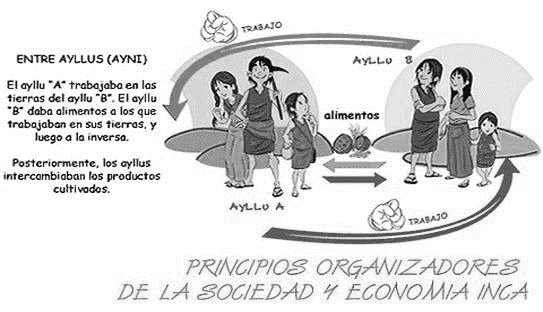 A lo largo de la historia los seres humanos se han ingeniado diversas formas de asignar los recursos dentro de las sociedades; así, cada grupo humano, al desarrollar un sistema económico, político y social, crea simultáneamente una forma particular de asignar los recursos y bienes que posee; éste es, por ejemplo, el caso del gran Imperio Inca que se desarrolló en Perú antes de la llegada de los españoles.El Imperio Inca estaba organizado en ayllus. Los ayllus eran agrupaciones alrededor del parentesco, es decir, de personas que consideraban que compartían un antepasado común. El principio de la reciprocidad era el fundamento de su organización económica y social, de manera que, por ejemplo, todos los miembros del ayllu se ayudaban entre sí con las siembras, las cosechas y la construcción de sus casas. El líder de cada ayllu era conocido como el curaca.El Inca, quien era el gran gobernante del imperio, pedía a los miembros de los ayllus un tributo que podía darse de tres maneras diferentes: los individuos podían trabajar en la tierra del Inca; podían ayudar en la construcción de caminos, puentes y diferentes obras arquitectónicas, o podían entregar bienes como alimentos, materias primas y manufacturas.Los tributos en forma de bienes eran entregados a los curacas y se acumulaban en depósitos reales; allí, eran contabilizados y se le comunicaba al Inca las cantidades que eran recolectadas.Las cuentas de los tributos eran llevadas gracias a un sistema llamado quipus, el cual consistía en juegos de cintas de diferentes colores que se anudaban, con lo que era posible llevar la contabilidad de los recursos acumulados, así como de las tropas y la población.A cambio de los tributos, el Inca se encargaba de mantener los caminos, organizar rituales y repartir los bienes en caso de necesidad.Gracias al sistema de cuentas, el Inca podía saber en qué regiones del imperio sobraban o faltaban productos. De esta manera, cuando alguna región no podía satisfacer sus necesidades, el Estado enviaba parte de los productos almacenados.El caso de Polonia: la transición hacia la economía de mercadoPolonia fue uno de los países que estableció un sistema económico centralmente panificado durante varias décadas; pero así mismo, en Europa del Este fue el país pionero en la transición política y económica de los países comunistas hacía la economía de mercado.Antes de la transición, que comenzó a finales de la década de 1980, Polonia tenía un sistema productivo que era totalmente dirigido por el partido comunista; esto implicaba que el Estado era el principal propietario de los medios de producción, controlaba los precios y monopolizaba todos los sectores de la economía. Por otra parte, su población contaba con altos niveles de educación y la prestación de servicios sociales era muy amplia. Uno de los objetivos de la transición consistía en pasar de un Estado absolutamente centralizado a un sistema democrático, esto es, a un sistema multipartidista con descentralización del poder. En los aspectos económicos, el objetivo era pasar de una economía dirigida totalmente por el Estado a una economía de mercado.El proceso de transformación económica empezó con reformas centradas en la liberalización de los mercados, la privatización de las propiedades del Estado, modificaciones al sistema bancario y la elaboración de nuevas leyes que permitieran el desarrollo del sector privado. Después de que la totalidad de la actividad económica era responsabilidad del Estado, para el año 2002 la participación del sector privado en la economía ya había aumentado al 70%.La transición polaca tuvo grandes repercusiones en las libertades políticas y en el funcionamiento de la economía, y no ha estado exenta de problemas: el más grave ha sido el desempleo, seguido por problemas en la seguridad de las pensiones y en los sectores de la salud y la educación; sin embargo, ha habido grandes avances en el desarrollo de las libertades civiles, y el crecimiento del sector privado ha significado un gran aporte para que la actividad económica se vuelva más eficiente y más productiva. De hecho, a lo largo de la década de los años noventa Polonia fue uno de los países que desarrolló con más éxito su transición al sistema democrático y a la economía de mercado, lo cual se reflejó en uno de los crecimientos económicos más altos de la región. Tomado de: http://www.banrep.gov.co/docum/Lectura_finanzas/pdf/guia_1_el_sistema_economico.pdf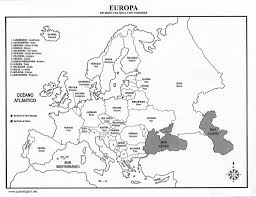 ACTIVIDAD en equipos de cuatro. Tres copian en su cuaderno y uno en una hoja. ESTABLECE EN UN CUADRO LAS DIFERENCIAS ENTRE LA ECONOMÍA DE MERCADO Y LA ECONOMÍA PLANIFICADAEscribe el significado en un renglón de las siguientes palabras, utilizando tu propio lenguajeAylluCuracaQuipusReciprocidad¿Por qué se dio en Polonia el paso de la economía planificada a la economía de mercado?Ubica en el mapa la región de PoloniaExponga sus respuestas. 